Fakülte Dosya No: ……………………….……  Tarih: ………/…….…/…….…..   Ortodonti Kayıt No: ………………………………………....Hastanın Adı: …………………………………..  Soyadı: ……………………………T.C. No: …………………………………………..Doğum Tarihi: …..…/…..…/……….Velisinin Adı- İşi (1): ……………………/…….………………              Velisinin Adı- İşi (2): ……………………../………………………..Hastanın Sağlık Sigortası:                 Ücretli               Emekli Sandığı                SSK             Bağkur           Yeşil KartAdresi : ………………………………………………………………………………………………………………………………………………………………………………………………..        Şehir: ………………..Telefon (ev):………………………………..……………………………….Telefon (iş):……………………………………………………….Telefon (cep):.……………..………………………………İSKELET SINIFI:  	Sınıf I                                  Sınıf II		                   Sınıf III	DENTAL SINIF:             Sınıf I                                   Sınıf II,1                                Sınıf II,2                            Sınıf IIIOverjet:………mm     Overbite:………mm    Ortahat:     Üst:……………………...…        Alt:………………………………Crossbite:…………………………    Fonksiyonel Kapanış:…………………………………     TEDAVİ SINIFI       DDY                                      Sürme Rehberliği                                     Hareketli                                                             Düşünceler: ………………………………………………….       Aktivatör                             Basit Sabit……………………………………………………………………..       Sınıf II Çekimsiz                  Sınıf II Çekimli  ………………………………………………………………………       Sınıf II,1 Çekimsiz               Sınıf II,1 Çekimli  ………………………………………………………………………       Sınıf II,2                                Sınıf III………………………………………………………………………       RME                                      Openbite                                                 Çenelik                                     RHG                                      Deepbite                                                  Headgear     Ortognatik Cerrahi :………………………………………………………            Gömülü Diş:                                                      Muayene Eden: ………………………………………………ICON INDEKSI TABLOSU                                                                                                                                     AC INDEKSI TABLOSU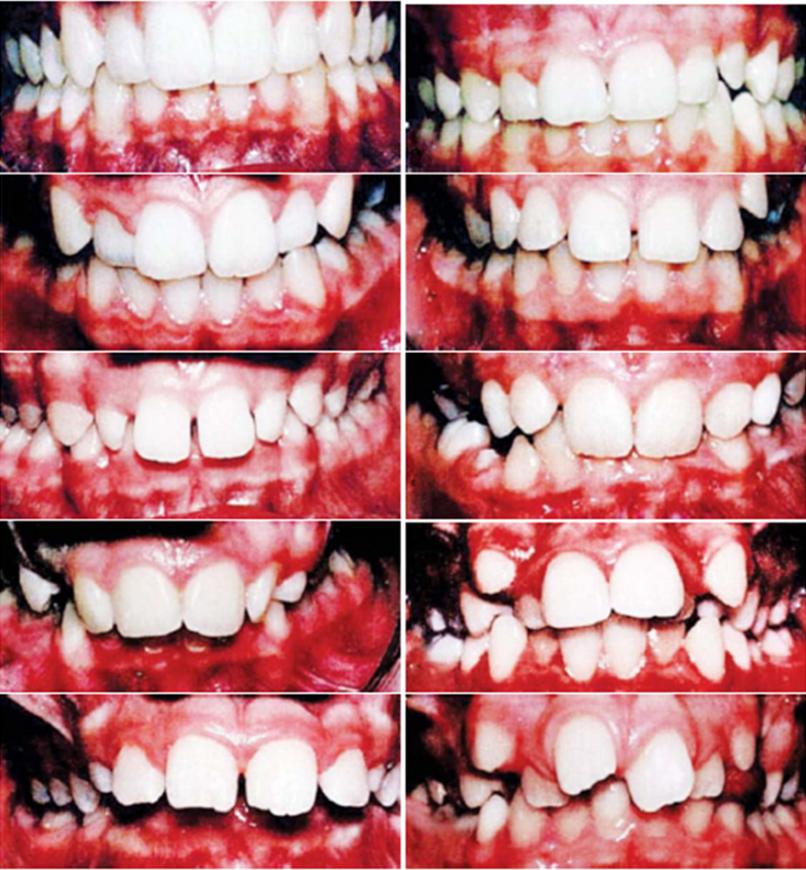 SKORLARSKORLARSKORLARSKORLARSKORLARSKORLARBÖLÜMLER012345Ağırlık KatsayısıEstetikAC Skalası ile 1-10 Arası SkorAC Skalası ile 1-10 Arası SkorAC Skalası ile 1-10 Arası SkorAC Skalası ile 1-10 Arası SkorAC Skalası ile 1-10 Arası SkorAC Skalası ile 1-10 Arası Skor7Üst Ark Çapraşıklığı<2mm2.1-5mm5.1-9mm9.1-13mm13.1-17mm>17mm yada gömülü diş5Üst Ark Boşluğu<2mm2.1-5mm5.1-9mm>9mm5Çapraz KapanışMevcut DeğilMevcut5Ön Açık KapanışTam Kapanış<1mm1.1-2mm2.1-4mm>4mm4Ön Derin KapanışAlt Kesicinin 1/3’den daha az örtmüş1/3’den 2/3’üne kadar örtmüş2/3’ünden Tamamına kadar örtmüşTamamen örtmüş4Bukkal Bölge Ön-Arka Yön İlişkisiTüberkül fossa ilişkisi sadece Sınıf I, II yada III ilişkiTüberkül fossa ilişkisi ile Tüberkül tüberküle ilişki arasında bir ilişkiTüberkül tüberküle ilişki3Hasta AdıEstetikÜYDÜYFÇapraz KAPANIŞAçık  KAPANIŞ Derin  KAPANIŞBUKKAL BÖLGEİlişki7555443SkorlarG.Toplam<43 T. ihtiyacı yok≥43 T. İhtiyacı varToplam